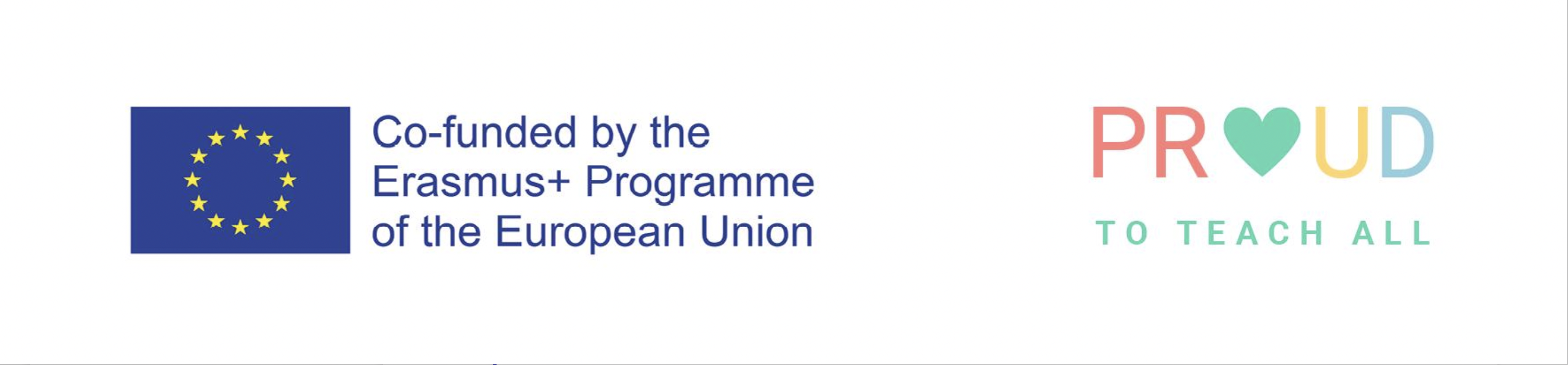 Background InformationBackground InformationBackground InformationDate:Teaching GroupLearning Study FocusObserverObserverLearning Study FocusTime:Case Pupil InitialLearning Study FocusTeacher:Additional AdultsLearning Study FocusObservation Running RecordObservation Running RecordObservation Running RecordTimeWhat I saw happeningReflections/Points for DiscussionObservation Running RecordObservation Running RecordObservation Running RecordTimeWhat I saw happeningReflections/Points for Discussion